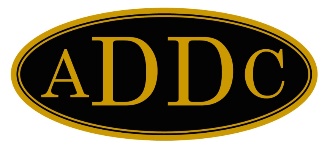  Greetings West Region Members!I am Heather Woods, your 2021 West Region Director.  Thank you for allowing me the opportunity to serve in this role.  I hope to learn more about each of your clubs and develop relationships with as many West Region members as I can.  I would like to understand your needs, wishes and expectations so that I may pass your voice onto the Association Board.As any of those who have assisted in the planning of a regional or convention meeting can attest to, the planning never stops once the commitment is made.  We have some unique challenges this year with ever changing COVID-19 restrictions creating havoc in every aspect of planning.  We are doing our best to create a scenario in which as many members can attend as possible and find value in the experience.  We continue to monitor COVID-19 restrictions and project what conditions will be in April as best we can.  I am sure you are tired of hearing this by now, but please be patient with us while we figure this out.I know there is some displeasure about shifting the meeting location from Phoenix to Farmington, but please know that we did it with good intentions.  Travel from Canada feels like one of the largest hurdles we face.  I hope we can accommodate those with flight concerns so that no extra time is spent. We still have a majority of the West Region committee chairs to fill.  Please take a moment to consider where you might be able to assist in the operation of our Association.  Within your clubs, you may know a person who is well suited for a position, but maybe needs a little encouragement to take the leap into leadership.  Most of these positions require minimal effort and minimal time commitments.  It can look intimidating on paper, but in practice it is not.  Hopefully, the experience is rewarding and diving into increasingly larger roles in future years becomes easier.  We need our future leaders working up the ranks to keep our Association vibrant and viable.  The success and growth of each member builds a brighter Association we all want to be a part of and be proud of.I invite all of you to communicate anytime with me.  My email address is ADDCWestRD@gmail.com and my cell number is (505) 716-2787.  If I don’t respond, try again!  I would not intentionally ignore anyone.  A significant portion of my work is in the field, so there are times I don’t have cell service.  Just leave a message and I will get back to you.  If for some reason I don’t, try again.  We are all human and get sidetracked from time to time.  I promise I will not take offense or feel pestered by multiple contacts.  I would love to hear from you.Wishing you the very best,Heather